Publicado en Naucalpan de Juárez, México el 04/12/2020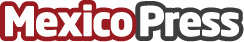 REBELation, el festival más importante de rock independiente de México está por llegarLa productora A'F lanza una gran oportunidad para que las bandas de rock independientes puedan brillar en un festival extraordinarioDatos de contacto:David Bagdadi5530400153Nota de prensa publicada en: https://www.mexicopress.com.mx/rebelation-el-festival-mas-importante-de-rock Categorías: Música Entretenimiento Eventos Ciudad de México http://www.mexicopress.com.mx